Liste du Matériel à avoir à tous les entrainements à partir du mois de janvier : pour les groupes Pass’compet, Petits Compet et   Grands compet :1 Gourde 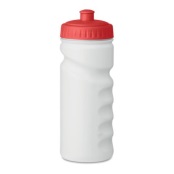 1 Pull Boy  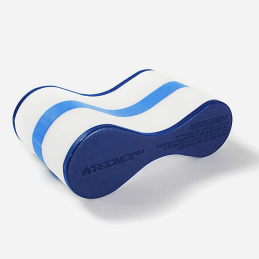 1 paire de plaquettes 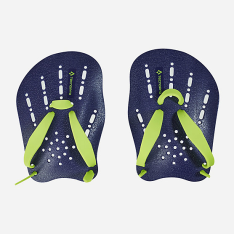 1 tuba frontal 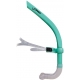 1 paire de petites palmes 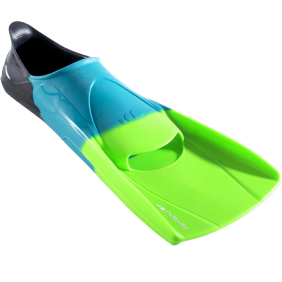 Vous pouvez acheter un filet pour mettre tout ce matériel que nous pouvons garder à la piscine. Il est obligatoire de marquer le nom du nageur dessus afin d’éviter les échanges.Passez de bonnes fêtesLes entraîneurs du CNHC